Daily Health Check Sheet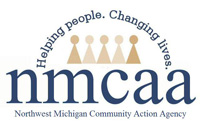 Site:_______________________________________________________________Teacher:____________________________________ Date:________________Procedure:  Complete the Daily Health Check Questionnaire for each child.  Visitors (ISD Consultants/ Licensing/Public School Personnel/etc) will not use this sheet.  Instead, they will sign in using the Classroom Sign In/Out Log and complete the survey link  https://www.surveymonkey.com/r/CFGJFQ8.  It is recommended that checks are conducted before entering the center. Email the completed Daily Health Check Sheet to Kristin Ruckle and Site Supervisor at the end of each week.Distribution:  	Original remains on site in a locked filing cabinet.		Email to kruckle@nmcaa.net and Site Supervisor at the end of each week.6/2021        Pdrive: Head Start/Admin/Procedure Manual/Health/Daily Health SheetDateNameDaily Health Check Questionnaire completed      Y or NTemperatureTakenY or NNotes: Examples: Was the temperature above 100.4? Was the child sent home? Were families referred to contact their primary care physician/medical provider and/or the health department? Initial of Staff Completing the Daily Health Check